SPORTIVI E VINCENTI ANNO 2020/2021/2022SCHEDA DA COMPILARE PER LA SEGNALAZIONEDENOMINAZIONE SOCIETA’ SPORTIVANOMINATIVO ATLETA/I – SQUADRAANNO 2020:_________________________________________________________________ANNO 2021:_________________________________________________________________ANNO 2022:__________________________________________________________________TITOLO CONQUISTATO STAGIONE 2020Gare/campionati di categorie “Promozionali” (UISP – CSI – PGS – etc.) dal titolo RegionaleAggiungere righe se necessarioGare/campionati dal titolo nazionale: primo, secondo e terzo classificatoAggiungere righe se necessarioGare di rilievo internazionale: primo, secondo e terzo classificatoAggiungere righe se necessarioTITOLO CONQUISTATO STAGIONE 2021Gare/campionati di categorie “Promozionali” (UISP – CSI – PGS – etc.) dal titolo RegionaleAggiungere righe se necessarioGare/campionati dal titolo nazionale: primo, secondo e terzo classificatoAggiungere righe se necessarioGare di rilievo internazionale: primo, secondo e terzo classificatoAggiungere righe se necessarioTITOLO CONQUISTATO STAGIONE 2022Gare/campionati di categorie “Promozionali” (UISP – CSI – PGS – etc.) dal titolo RegionaleAggiungere righe se necessarioGare/campionati dal titolo nazionale: primo, secondo e terzo classificatoAggiungere righe se necessarioGare di rilievo internazionale: primo, secondo e terzo classificatoAggiungere righe se necessarioREFERENTE SOCIETA’ DA CONTATTARE E NUMERO TELEFONICODa restituire entro e non oltre il 05/12/2022 all’Ufficio Protocollo del Comune nelle seguenti modalità: a mano oppure tramite indirizzo di posta certificata: protocollo@pec.comune.serramanna.ca.itIn riferimento al D.Lgs. n. 196/2003 sull’utilizzo dei dati personali, si autorizza il Comune di Serramanna al loro trattamento nella misura necessaria all’espletamento della pratica.Serramanna, li ____________________	       	             IL PRESIDENTE  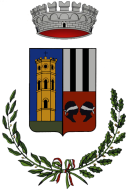 Comune di SerramannaProvincia SUD SARDEGNAVia Serra n. 40 - 09038 – Serramanna – VSTEL.  070/9132039 – 070/9132009serramanna@comune.serramanna.ca.itprotocollo@pec.comune.serramanna.ca.itwww.comune.serramanna.ca.it                                           AREA AMMINISTRATIVA                        pec:area.amministrativa@pec.comune.serramanna.ca.itPosizioneDenominazione titolo1° posto1° posto1° posto1° postoPosizioneDenominazione titolo1° posto1° posto2° posto2° posto3° posto3° postoPosizioneDenominazione titolo1° posto1° posto2° posto2° posto3° posto3° postoPosizioneDenominazione titolo1° posto1° posto1° posto1° postoPosizioneDenominazione titolo1° posto1° posto2° posto2° posto3° posto3° postoPosizioneDenominazione titolo1° posto1° posto2° posto2° posto3° posto3° postoPosizioneDenominazione titolo1° posto1° posto1° posto1° postoPosizioneDenominazione titolo1° posto1° posto2° posto2° posto3° posto3° postoPosizioneDenominazione titolo1° posto1° posto2° posto2° posto3° posto3° posto